C/ CARRIL DE LOS PÁRRAGAS Nº 9 – 1130166  NONDUERMAS – MURCIA  1º ESO1º ESO1º ESO1º ESOAREATITULOEDITORIALISBNLENGUA LENGUA Y LITERATURA 1ANAYA9788469861349BIOLOGIA Y GEOLOGIABIOLOGÍA Y GEOLOGÍA 1.º ESO PQLCOEDELVIVES9788414022597MATEMATICASMATEMÁTICAS 1º ESO. MURCIA. NOVEDAD 2020EDELVIVES9788414030189CUADERNO PLASTICANIVEL I PLASTICA SHC CAST ED20SANTILLANA9788468062310INGLESENERGIZE 1. STUDENT’S BOOKOXFORD9780194165839INGLESENERGIZE 1. WORK BOOK PACKOXFORD9780194165907TECNOLOGIATECNOLOGÍA 1º ESO.GENIOX LIBRO DEL ALUMNO(MURCIA)OXFORD
9780190537210GEOGRAFIA E HISTORIA1ESO GEOG HIST DESCUBRE M LIGERA SABER HACER CONTIGOSANTILLANA9788468061450ED FISICAPOR DETERMINAR  EN  SEPTIEMBREPOR DETERMINAR  EN  SEPTIEMBREPOR DETERMINAR  EN  SEPTIEMBRE1º ESO BILINGÜE1º ESO BILINGÜE1º ESO BILINGÜE1º ESO BILINGÜEAREATITULOEDITORIALISBNLENGUA LENGUA Y LITERATURAANAYA978-84-678-5070-3BIOLOGIA Y GEOLOGIABIOLOGÍA Y GEOLOGÍA 1.º ESO PQLCOEDELVIVES9788414022597MATEMATICASMATEMÁTICAS 1º ESO. MURCIA. NOVEDAD 2020EDELVIVES9788414030189CUADERNO PLASTICAC.SABERSANTILLANA9788468062310INGLESDYNAMIC 1. STUDENT’S BOOKOXFORD9780194166805INGLESDYNAMIC 1. ACTIVITY BOOKOXFORD9780194166874FRANCESEXPERIENCE NOUVELLE 1.LIVRE DE L’ELEVEOXFORD9780190535896FRANCESEXPERIENCE NOUVELLE 1. LIVRE D’EXERCICESOXFORD9780190535834TECHNOLOGY            PROYECTO INICIA                                             OXFORD                                      978-84-673-7876-4            PROYECTO INICIA                                             OXFORD                                      978-84-673-7876-4            PROYECTO INICIA                                             OXFORD                                      978-84-673-7876-4GEOGRAFIA E HISTORIA1ESO GEOG HIST DESCUBRE M LIGERA SABER HACER CONTIGOSANTILLANA9788468061450ED FISICAPOR DETERMINAR  EN  SEPTIEMBREPOR DETERMINAR  EN  SEPTIEMBREPOR DETERMINAR  EN  SEPTIEMBRE2º ESO2º ESO2º ESO2º ESOAREATITULOEDITORIALISBNLENGUA LENGUA Y LITERATURAANAYA978-84-698-1420-8MUSICAINTRODUCCION A LA MUSICASANTILLANA978-84-680-1084-7MATEMATICASSOMOS LINKEDELVIVES978-84-140-0290-2RELIGIONRELIGION CATOLICA AGAPEEDELVIVES978-84-140-0449-4INGLESENERGIZE 2 STUDENT`S BOOKOXFORD ED.9780194165853INGLESENERGIZE 2 WORK BOOKOXFORD ED.9780194165938FISICA Y QUIMICASOMOS LINKEDELVIVES978-84-140-0564-4GEOGRAFIA E HISTORIA2ESO GEOG E HIST MURCIA + CUAD ED16SANTILLANA9788414101728VALORES ETICOSVALORES ETICOSEDELVIVES978-84-140-0451-7ED PLASTICAED PLASTICA Y VISUALSANTILLANA978-84-680-8823-5ED FISICAPOR DETERMINAR  EN  SEPTIEMBREPOR DETERMINAR  EN  SEPTIEMBREPOR DETERMINAR  EN  SEPTIEMBRE2º ESO BILINGÜE2º ESO BILINGÜE2º ESO BILINGÜE2º ESO BILINGÜEAREATITULOEDITORIALISBNLENGUA LENGUA Y LITERATURAANAYA978-84-698-1420-8MUSICAINTRODUCCION A LA MUSICASANTILLANA978-84-680-1084-7MATEMATICASSOMOS LINKEDELVIVES978-84-140-0290-2RELIGIONRELIGION CATOLICA AGAPEEDELVIVES978-84-140-0449-4INGLESDYNAMIC 2STUDENT’S BOOKOXFORD9780194166829INGLESDYNAMIC 2WORK BOOKOXFORD9780194166904FRANCESEXPERIENCE NOUVELLE 2.LIVRE DE L’ELEVEOXFORD9780190541347FRANCESEXPERIENCE NOUVELLE 2. LIVRE D’EXERCICESOXFORD9780190539610FISICA Y QUIMICASOMOS LINKREGION DE MURCIAEDELVIVES978-84-140-0564-4GEOGRAFIA E HISTORIA2ESO GEOG E HIST MURCIA + CUAD ED16SANTILLANA9788414101728VALORES ETICOSVALORES ETICOSEDELVIVES978-84-140-0451-7PLASTICAARTS AND CRAFTS AMC GRAW HILL978-84-486-1175-0ED FISICAPOR DETERMINAR  EN  SEPTIEMBREPOR DETERMINAR  EN  SEPTIEMBREPOR DETERMINAR  EN  SEPTIEMBRE3ºESO3ºESO3ºESO3ºESO3ºESO3ºESOAREATITULOEDITORIALEDITORIALEDITORIALISBNLENGUA LENGUA Y LITERATURAANAYAANAYAANAYA
978-84-678-5210-3MUSICAHISTORIA DE LA MUSICASANTILLANASANTILLANASANTILLANA9788468019703MATEMATICAS2022EDELVIVESEDELVIVESEDELVIVES9788414037379RELIGION CATOLICA 2022AGAPEEDELVIVESEDELVIVESEDELVIVES9788426398772TECNOLOGIATECNOLOGÍA Y DIITALIZACIÓNTECNOLOGÍA Y DIITALIZACIÓNDONOSTIARRA97884706365859788470636585FÍSICA Y QUÍMICA2022EDELVIVESEDELVIVESEDELVIVES978841437416BIOLOGÍA Y GEOLOGÍA2022EDELVIVESEDELVIVESEDELVIVES9788414037393INGLESENERGIZE 3 STUDENT`S BOOKOXFORD EDOXFORD EDOXFORD ED9780194165877INGLESENERGIZE 3 WORK BOOKOXFORD EDOXFORD EDOXFORD ED9780194165969GEOGRAFIA E HISTORIA3ESO GEOG E HIST MOCHILA LIGERA ED15SANTILLANASANTILLANASANTILLANA9788468020587VALORES ETICOS 2022VALORES SOCIALES Y CIVICOS EDELVIVESEDELVIVESEDELVIVES9788426397584ED FISICAPOR DETERMINAR  EN  SEPTIEMBREPOR DETERMINAR  EN  SEPTIEMBREPOR DETERMINAR  EN  SEPTIEMBREPOR DETERMINAR  EN  SEPTIEMBREPOR DETERMINAR  EN  SEPTIEMBRE3ºESO  BILINGÜE3ºESO  BILINGÜE3ºESO  BILINGÜE3ºESO  BILINGÜEAREATITULOEDITORIALISBNLENGUA LENGUA Y LITERATURAANAYA978-84-678-5210-3MUSICAHISTORIA DE LA MUSICASANTILLANA9788468019703MATEMATICASACADEMICAS2022EDELVIVES9788414037379RELIGION CATOLICAAGAPEEDELVIVES9788426398772TECNOLOGIATECHNOLOGY AND DIGITALISATIONDONOSTIARRA9788470636608FÍSICA Y QUÍMICA2022EDELVIVES978841437416BIOLOGÍA Y GEOLOGÍA2022EDELVIVES9788414037393INGLESDYNAMIC 3STUDENT’S BOOKOXFORD9780194166843INGLESDYNAMIC 3WORKBOOKOXFORD9780194166935FRANCESEXPERIENCE NOUVELLE 3.LIVRE DE L’ELEVEOXFORD9780190535902FRANCESEXPERIENCE NOUVELLE 3. LIVRE D’EXERCICESOXFORD9780190535841GEOGRAFIA E HISTORIA3ESO GEOG E HIST MOCHILA LIGERA ED15SANTILLANA9788468020587VALORES ETICOSVALORES SOCIALES Y CIVICOSEDELVIVES9788426397584ED FISICAPOR DETERMINAR  EN  SEPTIEMBREPOR DETERMINAR  EN  SEPTIEMBREPOR DETERMINAR  EN  SEPTIEMBRE4º ESO4º ESO4º ESO4º ESOAREATITULOEDITORIALISBNLENGUALENGUA Y LITERATURA ANAYA		978-84-698-1063-7MATEMATICASMATEMATICAS APLICADASEDELVIVES978-84-140-0302-2MATEMATICASMATEMÁTICAS ACADEMICASEDELVIVES978-84-140-0300-8RELIGIONRELIGION CATOLICA AGAPEEDELVIVES978-84-140-0453-1TECNOLOGIADUALOXFORD978-0190503789FÍSICA Y QUÍMICASOMOS LINKEDELVIVES978-84-140-0308-4BIOLOGÍA Y GEOLOGÍASOMOS LINKEDELVIVES978-84-140-0304-6INGLESTOGETHER 4 STUDENT`S BOOKOXFORD ED978-0194515573INGLESTOGETHER 4 WORK BOOKOXFORD ED978-0194515894GEOGRAFIA E HISTORIA4ESO HISTORIA MURCIA S DESCUBRE ED16SANTILLANA9788414101957VALORES ETICOSVALORES ETICOSEDELVIVES978-84-140-0455-5ECONOMIAECONOMIA SOMOS LINKEDELVIVES978-84-140-0310-7LATINLATINANAYA978-84-698-1262-4TICTICANAYA978-84-698-1133-7INIC ACTIVIDAD EMPRENDEDORA Y EMPRESARIALINIC ACTIVIDAD EMPRENDEDORA Y EMPRESARIALANAYA978-84-698-1157-3ED FISICAPOR DETERMINAR  EN  SEPTIEMBREPOR DETERMINAR  EN  SEPTIEMBREPOR DETERMINAR  EN  SEPTIEMBRE4º ESO BILINGÜE4º ESO BILINGÜE4º ESO BILINGÜE4º ESO BILINGÜEAREATITULOEDITORIALISBNLENGUALENGUA Y LITERATURA ANAYA		978-84-698-1063-7MATEMATICASMATHEMATICS FOR ACADEMIC STUDIESANAYA978-84-698-3227-1RELIGIONRELIGION CATOLICA AGAPEEDELVIVES978-84-140-0453-1FÍSICA Y QUÍMICASOMOS LINKEDELVIVES978-84-140-0308-4BIOLOGÍA Y GEOLOGÍASOMOS LINKEDELVIVES978-84-140-0304-6INGLESMOSAICSTUDENT’S BOOKOXFORD978-0194666473INGLESMOSAICWORK BOOKOXFORD978-0194666480FRANCESAR@BASE LIVREOXFORD978-0190501938FRANCESAR@BASE CAHIEROXFORD978-0190501945GEOGRAFIA E HISTORIA4ESO HISTORIA MURCIA S DESCUBRE ED16SANTILLANA9788414101957VALORES ETICOSVALORES ETICOSEDELVIVES978-84-140-0455-5ECONOMIAECONOMIA SOMOS LINKEDELVIVES978-84-140-0310-7LATINLATINANAYA978-84-698-1262-4ED FISICAPOR DETERMINAR  EN  SEPTIEMBREPOR DETERMINAR  EN  SEPTIEMBREPOR DETERMINAR  EN  SEPTIEMBRE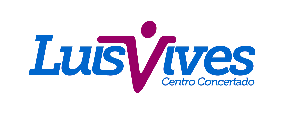 Cooperativa de Enseñanza Luís Vives                    Carril de los Párragas nº 9 y 11                                                                                                                                                                      30166 Nonduermas (Murcia)Tfno./Fax 968 – 260210e-mail: luis.vives@hotmail.com                                                                                                                                                                         